Муниципальное казённое дошкольное образовательное учреждение детский сад «Рыбка»Творческий проект на тему« МАЛЕНЬКИЕ ФИНАНСИСТЫ».Подготовила: педагог дополнительного образования Алексеева А.И.п. Тазовский 2020г.«Нажить много денег — храбрость, сохранить их — мудрость,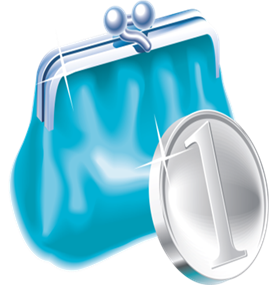 а умело расходовать их — искусство»Б. АурбахВсе мы хотим для своих детей лучшего. Мы стараемся передать им весь свой опыт и знания, чтобы они достигли успеха в жизни. Выбираем хорошую школу и учителей, помогаем поступить в институт, направляем в начале карьеры, радуемся, когда ребенок начинает зарабатывать свои первые деньги.Но учим ли мы детей грамотно распоряжаться деньгами? Ведь каким бы ни было наше состояние, большим или не очень, мы всегда можем научиться извлекать из него максимальную пользу, стремясь к своей мечте. Правильно пользуясь вкладами и кредитами, мы экономим деньги, грамотно вложив, приумножаем, регулярно планируя и соблюдая свой бюджет, достигаем поставленных целей.Проблема:Проблема низкой финансовой грамотности в стране диктует необходимость интенсивной просветительской работы по формированию у населения экономического сознания, культуры сбережения. Эта работа должна начинаться в детском саду – первом звене системы непрерывного образования.Дошкольное детство – начальный этап формирования личности человека, его ценностной ориентации в окружающем мире. В этот период закладывается позитивное отношение к «рукотворному миру», к себе и к окружающим людям.К сожалению, финансовой грамотности почти не обучают в детских садах. А грамотное отношение к собственным деньгам и опыт пользования финансовыми продуктами в раннем возрасте открывает хорошие возможности и способствует финансовому благополучию детей, когда они вырастают.Актуальность.Экономика всегда была неотъемлемой частью жизни человека. В изменяющихся условиях современного общества жизни непрерывное экономическое образование необходимо начинать именно с дошкольного возраста,- когда детьми приобретается первичный опыт в элементарных экономических отношениях. Ребёнок - дошкольник не освоит эту область самостоятельно, но, вместе с педагогами и родителями, путешествуя по этому новому удивительному и увлекательному миру, он приобретает доступные ему знания и поймёт, какое место экономика занимает в окружающей его действительности.Гипотеза:Финансовое просвещение и экономическое воспитание - сравнительно новое направление в дошкольной педагогике. Многочисленные исследования последних лет свидетельствуют о необходимости внедрения экономического образования с дошкольного возраста, когда дети получают первичный опыт участия в элементарных экономических отношениях, происходит их приобщение к миру экономической действительности.Цель: Расширить экономический кругозор дошкольника, дать представление о таких экономических качествах, как трудолюбие, бережливость, хозяйственность, экономность. Задачи:Создать условия для формирования элементарных экономических знаний у детей.Научить понимать и ценить окружающий предметный мир (как результат труда людей), видеть красоту человеческого творения и относиться к нему с уважением.Помочь детям осознать на доступном уровне взаимосвязь понятий: «труд – продукт - деньги» и «стоимость продукта в зависимости от качества».Развивать эмоциональную сферу детей, умение понимать свое эмоциональное состояние, регулировать собственное поведение, формировать положительную самооценку, способность распознать чувства других людей.Воспитывать у детей навыки и привычки речевого этикета, культурного поведения в быту (вести себя правильно в реальных жизненных ситуациях с разумными потребностями).Расширять круг представлений о мире, человеческих отношенияхФормировать правильное отношение к деньгам как предмету жизненной необходимости.Форма реализации проекта.Сюжетно ролевые игрыДидактические игрыПознавательные беседыЧтение художественных книг и просмотр мультфильмовТеатрализованная деятельностьИзодеятельностьНаблюдениеПринципы реализации проекта:принцип наглядности;принцип доступности;принцип систематичности и последовательности;принцип прочности;принцип целенаправленности;принцип новизны;принцип учета возрастно-психологических и индивидуальных особенностей ребенкаПаспорт проекта«Маленькие финансисты»Руководитель проектаАлексеева Анна ИвановнаВиды деятельности по теме проектакоммуникативнаяпознавательно - исследовательскаяхудожественно - творческаявосприятие художественной литературы и фольклоратрудоваяУчастники проектаДети, воспитатели, родителиВозраст детей, на которых рассчитан проектДети 6-7 летСостав проектной группыГруппа «…….» (….. человека)Этапы реализацииI этап – подготовительный.Выбор темы проекта, определение целей и задач проектной деятельности;Изучение литературы, материалы интернет-сайтов по данной теме и накопление информации по теме проекта для детей и родителей;Подбор наглядно-дидактических пособий, демонстрационного материала, изготовление дидактических игр для детей для совместных и самостоятельных игр;Подбор литературных произведений, музыкальных композиций, познавательных мультфильмов по теме;Создание разнообразных картотек по теме «Деньги в прошлом и настоящем»;Изготовление презентаций на тему «История возникновения денег», «Семейный бюджет»просмотр многосерийного мультфильма «Азбука финансов» из серии «Уроки тетушки Совы»;II этап – основной (реализация проекта).просмотр мультфильма «Как мужик корову продавал»;инсценировка по сказке «Как мужик корову продавал»;изготовление российских денежных купюр для сюжетно – ролевой игры «Магазин».деловая игра «Рекламируй свою вещь»сюжетно-ролевая игра «Кафе»; «Семья», «Магазин», «Банк», «Супермаркет», «Рынок».III этап – заключительный.Оформление выставки детских работ «Копилка: копейка рубль бережёт», рисование «Лучшее изображение денег»Проведение с родителями Брейн –ринг «на тему Финансовая грамотность дошкольника»интеллектуальные игры: «КВН, «Что, где, когда?», «Кто хочет стать миллионером?»Оформление портфолио проекта.Создание презентации проекта.Тип проектаПознавательный, творческий, групповой.Сроки реализацииКраткосрочный – 1 месяц –с …..2020 г. по …….2020 г.I этап – II этап – III этап – Дидактическое обеспечениепроекта.Слайдовая презентация «История возникновение денег», «Путешествие в страну Экономград», Дидактические настольные игры «Кому что нужно для работы», «Все работы хороши», «Предприятия нашего города», «Кому что нужно для работы», «Чья это продукция?», «Как получается хлеб?» и др.; сюжетно-дидактические: «Супермаркет», «Цветочный магазин», «Экскурсия в книжный магазин», «Мебельная фабрика» и др.).Наглядно-дидактический материал: альбомы «Насекомые», «Виды насекомых», «Все о насекомых».Картотека игр по финансовой грамотностиСюжетно-ролевая игра «Семья»Сюжетно-ролевая игра «Магазин»Консультации «Ребёнок и экономика».Чтение и обсуждение различных сказок, с целью развивать умение выделять экономическое содержание произведений.Наименование произведенияЭкономическая составляющая содержанияК. И. Чуковского « Телефон», А.С. Пушкина «Сказка о рыбаке и рыбке».Раскрывающая потребностиНародные сказки «Жадная старуха», «Иван – царевич и серый волк», «Как коза избушку построила».О потребностях и возможностяхРусская народная сказка «Теремок»потребность в жилищеРусская народная сказка «Лиса и волк»потребность в пищеРусская народная сказка «Терем – Теремок» «Хаврошечка»К.И. Чуковский «Федорино гореК.Д. Ушинский «Петушок и бобовое зёрнышко»А.С. Пушкин «Сказка о попе и работнике его Балде»«Мужик и медведь»раскрытие трудаРусская народная сказка «Морозко»трудолюбие, осуждение лени, поразмышлять, к чему могут привести лень и недобросовестностьК.И. Чуковского «Муха- Цокотуха».Г.Х. Андерсен «Огниво»раскрывается понятие «деньги»Русская народная сказка «Каша из топора»представления о смекалке, осуждение жадности.К. И. Чуковского «Федорино горе»раскрывается понятие «товар»А. Толстого «Золотой ключик или приключения Буратино»представление о способах увеличения дохода и другиеНародные сказки: «Лисичка со скалочкой», «Мена», «Выгодное дело»В. Катаев «Дудочка и кувшинчик»представления о бартереНародные сказки «Мальчик – с – пальчик», «Чудесная рубашка»С.Т. Аксаков «Аленький цветочеко купле – продаже:Народные сказки «Лиса  и козёл»Г.Х. Андерсен «Новое платье короля»Ш. Перро «Кот в сапогах»С. Михайлов «Как старик корову продавал»представления о рекламе:Э. Успенского «Бизнес Крокодила Гены», «Дядя Федор, пес и кот», «Каникулы в Простоквашино».способствуют воспитанию уважения к труду, трудолюбия, бережливости, расчетливостиОжидаемый результат: дети должны понять, что:Деньги не появляются сами собой, а зарабатываются.Сначала зарабатываем – потом тратим: соответственно, чем больше зарабатываешь и разумнее тратишь, тем больше можешь купить.Стоимость товара зависит от его качества, нужности и от того, насколько сложно его произвести .Деньги любят счет (дети должны уметь считать деньги, например, сдачу в магазине, деньги, которые они могут потратить в магазине).Финансы нужно планировать (приучаем вести учет доходов и расходов в краткосрочном периоде).Твои деньги бывают объектом чужого интереса (дети должны знать элементарные правила финансовой безопасности).Не все продается и покупается (дети должны понимать, что главные ценности – жизнь, отношения, радость близких людей – за деньги не купишь).Финансы – это интересно и увлекательно.ЗаключениеДо участия в проекте всё, что связано с деньгами, воспитанникам казалось сложным и даже загадочным, но с каждым новым этапом «взрослый» мир денег становился участникам проекта более понятен и близок. На старте работы сомневалась, сможет ли воспитаннник выполнить предложенные задания, в том числе и в режиме самостоятельного освоения (дома при поддержке родителей). Опасения оказались напрасными – дети с интересом работали, по-взрослому ответственно и по-детски увлечённо, задавали много вопросов, а при необходимости обращались за консультацией к взрослым. Убеждена в необходимости продолжения трудной, но полезной работы с ребятами по овладению начальными навыками адаптации в мире финансовых отношений.Приложение 1Анкетирование родителей «Мой ребенок и финансовая грамотность»Цель: определить, насколько родители заинтересованы в обучении их детей основам финансовой грамоты и формирования у них навыков рационального экономического поведения.1. Как Вы относитесь к введению в группе нового образовательного курса по финансовой грамотности?а) считаю его необходимым, так как данный курс соответствует взглядам, потребностям и интересам ребенка;б) положительно;в) отрицательно;г) не готов оценить значимость курса.2. Как Вы думаете, с какого возраста нужно обучать детей экономике и финансам?а) до 3-х лет;б) в старшем дошкольном возрасте;в) в школе;г) не вижу необходимости в таком обучении.3. Нравится ли Вашему ребенку изучать финансовую грамоту?а) да, он проявляет живой интерес;б) да, но курс является сложным для его восприятия;в) нет;г) затрудняюсь ответить.4. Обсуждаете ли Вы со своим ребенком темы, изученные на занятиях по финансовой грамотности?а) да;б) нет;в) иногда.5. Как изменилось поведение детей после изучения финансовой грамоты?а) ничего не изменилось в поведении ребенка;б) ребенок стал задавать вопросы, связанные с экономикой и финансами;в) ребенок стал употреблять слова, относящиеся к экономике и финансам;г) ребенок с удовольствием выполняет экономические задания, в его рисунках появились сюжеты, связанные с экономикой и финансами;д) ребенок стал бережнее относится к вещам и предметам;е) ребенок проявляет интерес и участвует в планировании покупок и семейного бюджета.6. Готовы ли Вы вместе с детьми участвовать в обучающей программе по изучению финансовой грамоты?а) готовы;б) не готовы;в) возможно.Консультации и рекомендации для родителейЗачем нужна ребенку финансовая грамотность?«Если хочешь быть богатым, нужно быть финансово грамотным»Роберт КийосакиРодители, воспитывая своего ребенка, стараются дать ему всё самое лучшее. Они отдают его на различные кружки, учат вежливости, манерам и многому другому, но большинство совсем безответственно подходят к такому важному вопросу, как финансовая грамотность. Для того, чтобы ребенок в будущем жил комфортной, обеспеченной жизнью, родители должны объяснить своим детям следующие вопросы про деньги:1. Что такое деньги2. Где их взять3. Как ими правильно распоряжатьсяЕсли у ребенка не сформировать правильное представление о деньгах, то у него появится собственное, зачастую неверное мнение. Дети должны осознавать, что денежные средства зарабатываются собственным трудом.Финансовая грамотность – это особое качество человека, которое формируется с самого малого возраста и показывает умение самостоятельно зарабатывать деньги и грамотно ими управлять.Обучение обращению с деньгами лучше всего начать с пятилетнего возраста, так как с этого момента ребенок готов начать изучать нечто новое.В период от 5 до 7 лет необходимо ввести ребенку понятие труда. Малыш должен начать понимать, что доход – это результат трудовой деятельности. Ребенку нужно знать о том, какой профессией занимаются его родители. Перед чадом важно делиться успехами своей карьеры.Когда ребенок пойдёт в школу, он уже должен уметь совершать покупки. Местом для обучения может послужить школьная столовая, таккак в ней можно наглядно показать, как выглядят деньги, процесс их размена и момент выдачи сдачи.В период от 7 до 9 лет следует научить покупкам в крупных магазинах. Ребенку необходимо наглядно ввести такое понятие, как «Чек». Надо дать ему денег чуть больше, чем нужно и отправить в магазин за какой-нибудь покупкой, но с условием, чтобы он обязательно принёс чек. Благоприятным исходом будет то, если ребенок принесет товар и правильную сдачу. В итоге сдачу, в качестве вознаграждения, можно отдать ребенку.На каждом этапе обучения родители обязаны осуществлять контроль. Если ребенок ошибся, то агрессия – это не выход. Напротив, надо помогать, но и делать все за него тоже не стоит, так как у него должна развиться самостоятельность принятия решений.Объясните ребенку, что такое деньги и откуда они появляютсяИнструкция, которой следует придерживаться, чтобы ребенок понял, что такое деньги:•для начала детям нужно показать монетки и купюры, чтобы он внимательно их рассмотрел. Пока он знакомится с ними, необходимо разъяснить ему, что за деньги в магазинах покупаются товары;•когда родитель покупает малышу игрушку, можно вложить ребенку в руку купюры, чтобы он на кассе сам оплатил покупку. Таким образом, он поймет, что за вещи надо платить;•ребенку нужно приобрести небольшую копилку и складывать в неё монеты, так он не только поймет цену денег, но и научится их хранить и экономить;•чтобы ребенок понял, откуда у родителей берутся деньги, ему нужно чаще рассказывать о своей работе. Говорить о том, чем вы там занимаетесь, какую пользу приносите и какие имеете успехи. Важно поставить акцент на том, что за проделанный труд, вы получаете определенную сумму денег. Когда ребенок немного повзрослеет необходимо познакомить его с кредитными картами и показать процедуру снятия наличных при помощи банкомата;•никогда не нужно использовать деньги в качестве поощрения. Если так делать, то у ребенка возникнет неправильное представление о деньгах, и он с большой вероятностью вырастет финансово неграмотным, так как для него денежные средства будут не наградой за труд, а инструментом для манипулированием людьми;•чтобы ребенок на самом деле понял, что такое деньги и как они ценны в семье, необходимо все показать ему на примере. Допустим, у него сломалась игрушка. Не надо сразу бежать в магазин и покупать новую. Пусть он поймёт, что деньги не безграничны и зарабатываются трудом.Рекомендации для родителей. Разговаривайте с детьми, отправляясь вместе с ними за покупками. Возьмите ребенка в банк. Поговорите с детьми о вложении денег. Определите норму выдачи денег, и подарите ребенку копилку. Научите детей зарабатывать деньги. Помогите детям определить цель, для достижения которой они будут откладывать деньги. Покажите ребенку, как пользоваться кредитной карточкой. Вовлекайте детей в обсуждение семейного бюджета и планирование отпусков. Расскажите детям о том, что такое пожертвования на благотворительные цели. Будьте для ребенка примером.Успехов Вам в процессе формирования финансовой грамотности!приложение № 2Игры с экономическим содержаниемИгра «Хочу - надо»Цель: познакомить детей с многообразием потребностей и ограниченными возможностями. Научить определять разницу между «хочу» и «надо».Правила: определить, к какому понятию — «хочу» или «надо», — относится изображенный на карточке предмет, и приклеить картинку на соответствующее панно.ТСО: карточки, на которых изображены дом, одежда, продукты питания, вода, кошка, собака, велосипед, сладости, мороженое, автомобиль, кукла, компьютер, телевизор, цветы и т.п.; игровое поле.Игра «Купи другу подарок»Цель: научить подбирать монеты разного достоинства, в сумме составляющих цену подарка.Правила: выбрать подарок, определить стоимость и выбрать соответствующие монеты. Покупает тот, кто заплатит за товар соответствующую цену.ТСО: карточка с «подарками» и ценниками, монеты разного достоинства, карандаши разного цвета.«Кто что делает?»Цель: расширить знания детей о профессиях и трудовых действиях; воспитать интерес к новым профессиям, уважение к труду взрослых.Правила: Дети подбирают инструменты (картинки), которые необходимы для работы людей тех профессий, которые изображены на сюжетных картинках.ТСО: карточки с изображением профессии (продавец, повар, кассир, художник, банкир) и трудового действия (взвешивает товар, готовит еду, рисует, беседует, отсчитывает деньги, показывает рекламные образцы и др.).«Угадай, где продаются»Цель: научить детей соотносить название магазина с товарами, которые в нем продаются; развить умение обобщать группы предметов.Правила: Устанавливают зависимость между названием магазина и товарами, которые в нем продаются.ТСО: картинки с изображением овощей, фруктов, мебели, обуви и т.д.«Магазин игрушек»Цель: Дать возможность детям практически осуществить процесс купли – продажи; развить умение «видеть» товар: материал, место производства, цену (стоимость).Правила: Ребенок отсчитывает определенную сумму денег, и покупает игрушку. По мере того, как игрушки раскупаются, продавец добавляет новые.ТСО: Разные игрушки, ценники, товарные знаки, игровые деньги.«Что быстрее купят?»Цель: Развивать умение устанавливать зависимость между качеством товара, его ценой (стоимостью) и спросом на него.Правила: Ребенку предлагается пара карточек с изображением одинаковых товаров. Из двух предложенных вещей ребенок выбирает ту, которую купят быстрее, и объясняет причину своего выбора.ТСО: карточки с изображением качественных и некачественных товаров (платье для куклы, на одном из них не хватает нескольких пуговиц); ботинки (на одном нет шнурка).«Монополия»Цель игры: необходимо заработать больше всех денег к тому моменту, когда один из игроков станет банкротом. Чтобы зарабатывать деньги, вам необходимо расставлять свои билетные кассы на секторах аттракционов и продавать билеты (аналог налогов), когда другие игроки оказываются на этих полях.